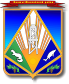 МУНИЦИПАЛЬНОЕ ОБРАЗОВАНИЕХАНТЫ-МАНСИЙСКИЙ РАЙОНХанты-Мансийский автономный округ – ЮграАДМИНИСТРАЦИЯ ХАНТЫ-МАНСИЙСКОГО РАЙОНАП О С Т А Н О В Л Е Н И Еот 19.06.2018                                                                                                № 179г. Ханты-МансийскОб установлении порядка и условий финансирования проведения бывшим наймодателем капитального ремонта общего имущества в многоквартирном доме за счет средств местного бюджетаВ соответствии с пунктом 2 статьи 3 Федерального закона 
от 20.12.2017 № 399-ФЗ «О внесении изменений в Жилищный кодекс Российской Федерации и статью 16 Закона Российской Федерации 
«О приватизации жилищного фонда в Российской Федерации»:  1. Утвердить Порядок и условия финансирования проведения бывшим наймодателем капитального ремонта общего имущества 
в многоквартирном доме за счет средств местного бюджета согласно приложению.2. Опубликовать (обнародовать) настоящее постановление в газете «Наш район» и разместить на официальном сайте администрации Ханты-Мансийского района.3. Настоящее постановление вступает в силу после официального опубликования (обнародования).	4. Контроль за выполнением постановления возложить на заместителя главы района, курирующего деятельность департамента имущественных и земельных отношений администрации Ханты-Мансийского района.  Глава Ханты-Мансийского района                                               К.Р.МинулинПриложениек постановлению администрации Ханты-Мансийского района от 19.06.2018 № 179Порядок и условия финансированияпроведения бывшим наймодателем капитального ремонтаобщего имущества в многоквартирном доме за счет средств местного бюджета (далее по тексту – Порядок)1. Настоящий Порядок разработан в соответствии с Жилищным кодексом Российской Федерации, Законом Ханты-Мансийского автономного округа – Югры от 01.07.2013 № 54-оз «Об организации проведения капитального ремонта общего имущества в многоквартирных домах, расположенных на территории Ханты-Мансийского автономного округа – Югры» и определяет последовательность порядка и условий финансирования проведения бывшим наймодателем капитального ремонта общего имущества в многоквартирных домах, расположенных на территории муниципального образования Ханты-Мансийский район, за счет средств местного бюджета.2. Полномочия бывшего наймодателя возлагаются на администрацию муниципального образования Ханты-Мансийский район (далее – бывший наймодатель).3. Инициатором проведения капитального ремонта общего имущества в многоквартирном доме выступают собственники помещений в многоквартирном доме в порядке, предусмотренном ст. 189 Жилищного кодекса Российской Федерации. Собственник или уполномоченное им лицо вправе обратиться к бывшему наймодателю с заявлением и приложенными к нему документами, подтверждающими дату приватизации первого жилого помещения в многоквартирном доме, проведения технической инвентаризации многоквартирного дома, а также принятие общим собранием собственников помещений многоквартирного дома решения о необходимости проведения капитального ремонта с особенностью его организации, предусмотренной ст. 190.1 Жилищного кодекса Российской Федерации, и обращении в этой связи к бывшему наймодателю, утверждении уполномоченного для такого обращения лица.4. Проведение бывшим наймодателем капитального ремонта общего имущества в многоквартирном доме осуществляется при следующих условиях: такой многоквартирный дом был включен в годовой план капитального ремонта жилищного фонда в соответствии с нормами 
о порядке разработки планов капитального ремонта жилищного фонда, действовавшими   на   указанную   дату,   но  капитальный ремонт  на  датуприватизации первого жилого помещения проведен не был;капитальный ремонт общего имущества в многоквартирном доме после даты приватизации первого жилого помещения до даты включения такого многоквартирного дома в региональную программу капитального ремонта не проводился за счет средств окружного и (или) местного бюджетов;если за счет средств окружного и (или) местного бюджетов проведен капитальный ремонт только отдельных элементов общего имущества в многоквартирном доме, обязанность бывшего наймодателя по проведению капитального ремонта распространяется на те элементы общего имущества в многоквартирном доме, капитальный ремонт которых не был проведен.5. Перечень услуг и (или) работ по капитальному ремонту общего имущества в многоквартирном доме, которые требовалось провести на дату приватизации первого жилого помещения в таком доме в соответствии с нормами содержания, эксплуатации и ремонта жилищного фонда, действовавшими на указанную дату, определяется бывшим наймодателем на основании муниципального правового акта в порядке, установленном постановлением Правительства Ханты-Мансийского автономного округа – Югры от 11.09.2018 № 148-п «Об утверждении порядка, определения бывшим наймодателем перечня услуг и (или) работ по капитальному ремонту общего имущества в многоквартирном доме, которые требовалось провести на дату приватизации первого жилого помещения в таком доме».6. Стоимость услуг и (или) работ по капитальному ремонту общего имущества в многоквартирном доме определяется исходя из предельной стоимости услуг и (или) работ по капитальному ремонту общего имущества в многоквартирном доме, определенной нормативным правовым актом Ханты-Мансийского автономного округа – Югры в соответствии с требованиями части 4 статьи 190 Жилищного кодекса. Срок проведения капитального ремонта общего имущества в многоквартирном доме определяется в соответствии с региональной программой капитального ремонта.7. Проведение бывшим наймодателем капитального ремонта общего имущества в многоквартирном доме осуществляется путем финансирования за счет средств местного бюджета оказания услуг и (или) выполнения работ по капитальному ремонту общего имущества в многоквартирном доме. Финансирование устанавливается в соответствии с бюджетом Ханты-Мансийского района на очередной финансовый год 
и на плановый период в пределах средств, предусмотренных 
на финансирование муниципальной программой «Формирование 
и развитие муниципального имущества Ханты-Мансийского района 
на 2018 – 2020 годы», утвержденной постановлением администрации Ханты-Мансийского района от 07.11.2017 № 300. Финансирование  осуществляется  с   учетом  способа  формированияфонда капитального ремонта путем перечисления средств на счет регионального оператора либо на специальный счет. Финансирование производится при условии заключения соглашения между наймодателем, уполномоченным на дату приватизации первого жилого помещения в многоквартирном доме выступать от имени муниципального образования Ханты-Мансийский район, и региональным оператором или владельцем специального счета. 8. Информирование собственников помещений в многоквартирном доме об исполнении бывшим наймодателем обязанности по проведению капитального ремонта общего имущества в многоквартирном доме, а также о положениях пункта 7 настоящего Порядка осуществляется в соответствии со статьей 15.2 Закона Ханты-Мансийского автономного округа – Югры от 01.07.2013 № 54-оз «Об организации проведения капитального ремонта общего имущества в многоквартирных домах, расположенных на территории Ханты-Мансийского автономного округа – Югры». 9. Обязательство бывшего наймодателя по проведению капитального ремонта общего имущества в многоквартирном доме не освобождает собственников помещений в многоквартирном доме от уплаты взносов на капитальный ремонт. Средства фонда капитального ремонта, формируемого собственниками помещений в многоквартирном доме, используются на проведение капитального ремонта общего имущества в этом многоквартирном доме в соответствии с региональной программой капитального ремонта.10. Собственники помещений в многоквартирном доме участвуют в принятии работ, выполненных в рамках исполнения обязанности бывшего наймодателя по проведению капитального ремонта в соответствии с настоящей статьей, в порядке, предусмотренном для принятия работ по проведению капитального ремонта общего имущества в многоквартирном доме в соответствии с региональной программой капитального ремонта. Лицо, которое от имени всех собственников помещений в многоквартирном доме уполномочено участвовать в приемке оказанных услуг и (или) выполненных работ по проведению капитального ремонта общего имущества в многоквартирном доме, в том числе подписывать соответствующие акты, определяется решением общего собрания собственников помещений в многоквартирном доме.